Художественно-эстетическое развитие ( лепка).Тема: «Конфеты для мишки»Цели: закрепить приемы лепки; развивать умение аккуратно обращаться с материалом и  оборудованием;  воспитать творческое воображение.Задачи: - образовательные: продолжать учить детей скатывать  из  пластилина   круговыми движениями рук между ладоней шарики   и прямыми движениями раскатывать толстые столбики;  учить различать  и называть цвета; учить оформлять поделку;    - развивающие: развивать внимание, речь, мышление,  мелкую моторику рук,       	   творческий интерес;   - воспитательные: воспитывать отзывчивость, доброту, аккуратность. Интеграция образовательных областей: Художественное творчество, Труд,  Познание, Коммуникация, Социализация, Чтение художественной   литературы, Музыка.         Словарная работа. Скатывать шар, раскатывать столбик, фантик. Оборудование: мягкая игрушка Мишка,   конфеты, пластилин,  коктейльные трубочки, ватные палочки,  фантики от конфет, дощечки для  моделирования,  влажные салфетки, тарелочка, корзинка.Ход ООД.        Организационный момент:        Воспитатель:   Ребята, посмотрите, у нас сегодня гости, давайте с ними поздороваемся!(дети здороваются с гостями).В.: Мальчики и девочки, посмотрите, у всех сегодня хорошее настроение! А вот Мишутка почему – то грустит. Давайте у него спросим, что случилось?Дети: Что случилось, Мишутка?Мишутка:  Я гулял по лесу и потерял свою корзину с конфетами.В.: Ребята, давайте  Мишку  пожалеем. Как же нам ему помочь? (ответы детей).В.: А может мы слепим конфеты из пластилина и подарим Мишке? Дети: Да, слепим.Основная часть: В.: Тогда пройдёмте к столикам. Садитесь поудобнее на стульчики,  и ты Мишутка садись с нами.- Ребята, посмотрите, какая у меня конфета, правда,  похожа на чупа  чупс?  (Дети: да)Мишка:  Очень похожа на мои конфеты! В.: Смотрите и слушайте внимательно , ребята,  я покажу вам, как мы будем делать такие конфеты: сначала мы возьмём  кусочек пластилина  помнём его, погреем в руках, затем будем раскатывать его круговыми движениями между ладоней, вот так. (Дети имитируют раскатывание).- Ребятки, а сейчас я вам раздам кусочки пластилина, посмотрите внимательно и скажите, каких они цветов? Дети: красный, жёлтый, синий, белый, зелёный.        В.: Правильно, молодцы!Берите пластилин в руки, хорошенько его помните, погрейте, а теперь попробуйте раскатать между ладоней, чтобы получился шарик (кладём кусочек пластилина на одну ладошку, а другой накрываем сверху и круговыми движениями катаем между ладоней).          - У всех получился шарик?  А вот эти трубочки (раздаёт детям) вставляем в шарик.         (Выполнение работы детьми под руководством взрослого.)Какого цвета трубочки?Раскатываем ещё один шарик, и прямыми движениями раскатаем из него столбик.В.: Молодцы!  А теперь давайте отдохнём и поиграем!Пальчиковая игра «В гости!».Тук – тук – тук(удары кулачками – 3 раза)Да – да – да (3 хлопка в ладоши)Можно к вам(удары кулачками – 3 раза)Рады всегда!                               (3 хлопка в ладоши).                                (2- 3 раза)В.:  Продолжаем. Ребята, у нас получились круглые и овальные конфетки! Молодцы!Завернём их в фантики. (раздаёт фантики)  Какого цвета фантики? (Ответы детей)(Дети заворачивают их  с помощью воспитателя.)- Смотрите, ребята, какая у меня красивая тарелочка! Положим конфеты сюда! (Дети выкладывают их на тарелочку).                     (Воспитатель читает стихотворение.)                      Очень вкусная конфета.
                                                       Я люблю ее за это.
                                                       А еще за нарядный фантик,
                                                       Из него можно сделать бантик,
                                                      Колечко себе на пальчик,
                                                      И просто положить в карманчик...      В.: Сколько конфет мы сделали для Мишки! Молодцы, ребята!           Давайте их подарим ему!  (Дети: Да, подарим).        Мишутка: Спасибо, дети, вы очень добрые! Мне пора возвращаться в лес!(дети прощаются с Мишкой).        Рефлексия.        В.: Дети, вы отзывчивые и добрые ребята! Вы помогли Мишке, молодцы!          Как  вы помогали Мишутке? (Ответы детей)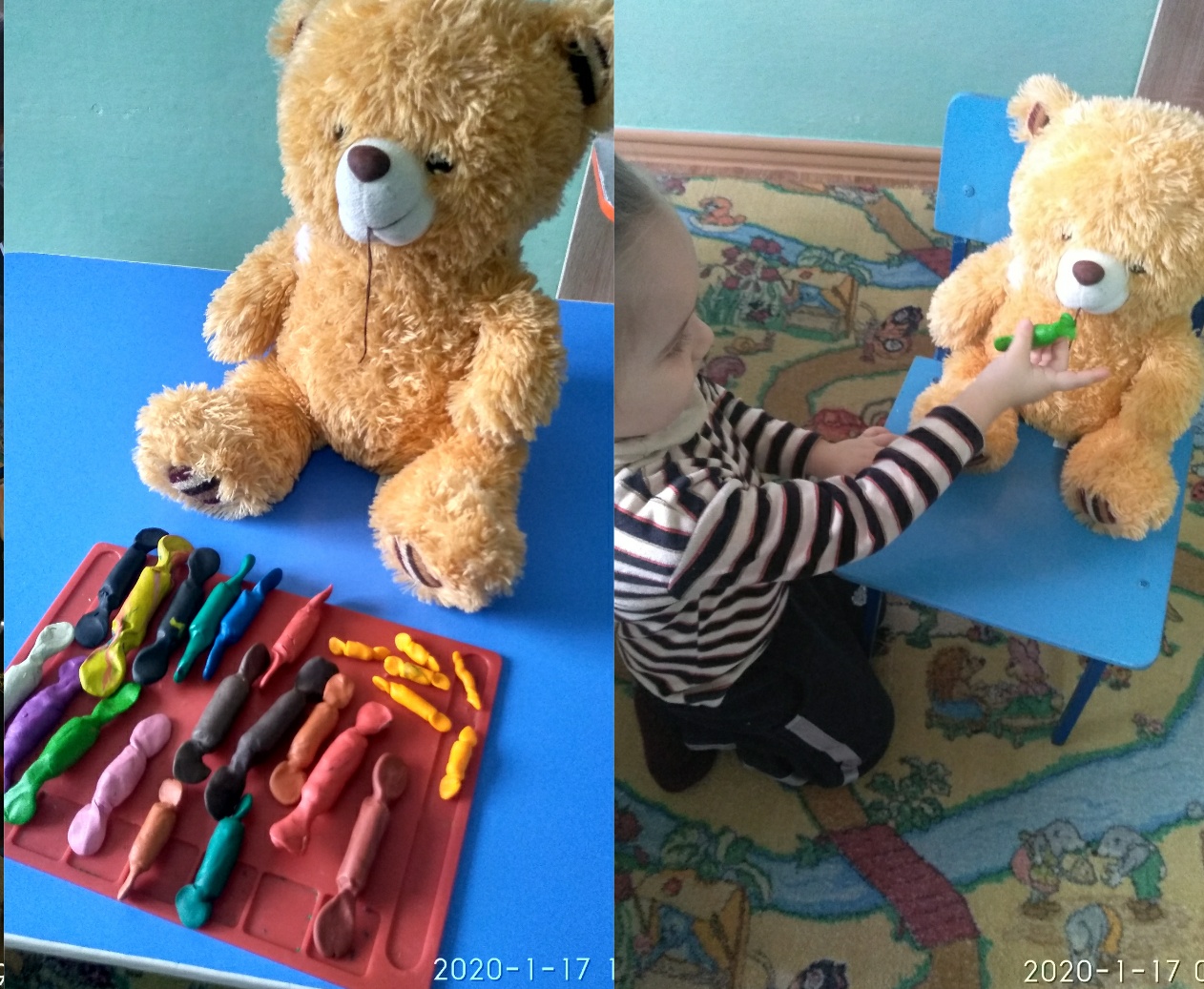 